	T.C. İSTANBUL RUMELİ ÜNİVERSİTESİ 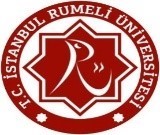                                                    LİSANSÜSTÜ EĞİTİM ENSTİTÜSÜBenzerlik Oranı Tespit Talep FormuÖğrenci Adı SoyadıÖğrencinin numarasıÖğrencinin programıÇalışmanın BaşlığıÇalışma Doktora Tezi Sanatta yeterlilik Yüksek lisans tezi Yüksek lisans tezi Proje Ödev     Proje             Yüksek lisans tezi                 Doktora tezi Benzerlik oranı tespit edilsinEvet Evet Evet Evet Evet Evet Üst sınır%20 > %20 > %20 > 15> 15> 15> Ad Soyad Ad Soyad Ad Soyad TarihİmzaÖğrenci:Danışman:Benzerlik OranıSkor:Olumlu Olumsuz Enstitü